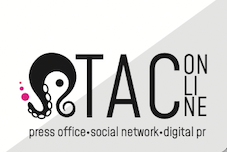 PRESS OFFICE Milano|Genovapress@taconline.it taconline.itFIORA, CREATA PER CREARE#svegliaisensiDesign e innovazione: I LAVABINoi di Fiora siamo nati per creare prodotti e soluzioni di design che sono chiara espressione di artigianato, qualità, innovazione attraverso la sperimentazione di texture e colori.Creare spazi globali unici è la nostra essenza, dove tutti gli elementi si combinano per creare un ambiente personalizzato e diverso, sia nel design che nella funzionalità.Cosa vi presentiamoIn questa prima Selezione presentiamo i nuovi 2023, i lavabi coordinati con piatti doccia, mobili e pareti che fungono da pannelli decorativi. Sono realizzati in Silexpol®, un materiale antiscivolo, pulito e igienico, realizzato in resina poliuretanica, che offre grande resistenza e, soprattutto, una grande capacità di personalizzazione in texture e colori per adattarsi ad ogni spazio e ad ogni progetto.
Tutti i lavabi sono disponibili nei colori RAL o NCS nelle versioni integrate nei top, da incasso e soprapiano, possono essere realizzati anche nella versione bicolore con possibilità di colorazioni metalliche e drop. Con texture e finiture uniche e originali che creano un dialogo tra materia e luce, colori e spazi.Si possono completare con Top e base per top e dispongono di una piletta clic clac coordinata nella stessa finitura del lavabo. I lavabi, come tutti i prodotti in catalogo Fiora, sono sottoposti a trattamento con tecnologia NANOBATH®, un brevetto nanotecnologico per creare superfici più pulite e sicure che aiutano a mantenere l'igiene di ogni spazio.La cura per l’ambienteAttenzione all'ambiente.
Il nostro obiettivo è continuare a lavorare ogni giorno per una produzione più sostenibile e rispettosa dell'ambiente. Il nostro design si ispira alla natura, le risorse vengono ottimizzate per creare prodotti sempre più rispettosi della nostra terra. Le nostre collezioni di piatti doccia, lavabi e piani d'appoggio contengono più del 50% del contenuto minerale di origine riciclata.
Chi siamoSiamo un marchio con un’anima spagnola e uno spirito globale. La nostra sede è a Nájera (La Rioja), dove operiamo con oltre 15.000 m2 destinati alla produzione di mobili da bagno, piatti doccia, radiatori, pannelli e accessori.Viaggiare ed esplorare nuovi mercati fa parte della nostra natura. Questo ci ha permesso di operare in alcuni dei mercati europei più esigenti. Disponiamo di una vasta rete di distributori in questi paesi, che ci permette di fornire a ogni cliente un’attenzione e una cura individuali.Percorriamo il nostro cammino da trent’anni con attenzione ai dettagli, alla creatività e alla costante ricerca di nuove idee e materiali.Informazioni su FioraFiora è specializzata in soluzioni globali per il bagno: dai mobili ai piatti doccia, ai radiatori o ai pannelli. Esempi di un catalogo di prodotti con un proprio DNAintrecciato con filamenti di artigianalità, qualità, creatività, funzionalità e innovazione. Per qualsiasi tipo di design. Combina la sua vasta esperienza con il poliuretano con altri materiali complementari. I suoi progetti si distinguono per un'ampia varietà di colori e diverse finiture e superfici. Disegni in armonia con lo spazio e il tempo che rivelano la precisione tecnologica e la delicatezza dell'artigianato. Due valori apparentemente opposti, la cui fusione equilibrata è la chiave del lavoro del marchio spagnolo. *Il materiale Silexpol®, è il risultato di un programma di ricerca che segue processi certificati di massima sostenibilità, è il risultato della costante innovazione del marchio e offre vantaggi come durata, antiscivolo, facilità di pulizia e, inoltre, è riparabile e resistente.  La tecnologia Nanobath® conferisce proprietà fungicide, antibatteriche e idrofobiche. Perfetto per gli spazi umidi.fiorabath.com